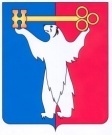 АДМИНИСТРАЦИЯ ГОРОДА НОРИЛЬСКАКРАСНОЯРСКОГО КРАЯПОСТАНОВЛЕНИЕ 20.06.2023  		                               г. Норильск			                        № 256О наделении полномочиями по организационному обеспечению деятельности территориального общественного самоуправления муниципального образования город НорильскВо исполнение Федерального закона от 06.10.2003 № 131-ФЗ «Об общих принципах организации местного самоуправления в Российской Федерации», Устава городского округа город Норильск Красноярского края, решения Норильского городского Совета депутатов от 16.05.2023 № 7/6-182 «Об утверждении Положения о территориальном общественном самоуправлении в муниципальном образовании город Норильск»,ПОСТАНОВЛЯЮ:1. Уполномочить Управление по взаимодействию с общественными организациями и молодежной политике Администрации города Норильска (далее – Управление) на осуществление следующих функций:1.1. принятие решений о регистрации или об отказе в регистрации Уставов территориального общественного самоуправления (далее – ТОС);1.2. регистрация Уставов ТОС;1.3. ведение реестра ТОС, создаваемого на территории муниципального образования город Норильск;1.4. ведение реестра органов и уполномоченных лиц ТОС, функционирующих на территории муниципального образования город Норильск;1.5. организация приема и хранения протоколов, решений собраний (конференций) граждан, Уставов ТОС.2. Начальнику Управления в срок не позднее 30 календарных дней со дня издания настоящего постановления обеспечить внесение изменений в Положение об Управлении в соответствии с настоящим постановлением.3. Признать утратившими силу следующие постановления Администрации города Норильска:- от 26.07.2001 № 908 «О реформировании территориального общественного самоуправления»;- от 25.09.2001 № 1245 «Об утверждении Положения о Комиссии по реформированию территориального общественного самоуправления»;- от 25.07.2008 № 1898 «О наделении полномочиями по организационному обеспечению деятельности территориального общественного самоуправления муниципального образования город Норильск».4. Опубликовать настоящее постановление в газете «Заполярная правда» и разместить его на официальном сайте муниципального образования город Норильск.Глава города Норильска						                        Д.В. Карасев